Плановые показатели штата ОрегонСогласно закону «Об образовании лиц с инвалидностью» (Disabilities Education Act, IDEA) 2004 г., Департамент образования штата Орегон (Oregon Department of Education, ODE) обязан представить шестилетний план своей деятельности («плановые показатели штата», State Performance Plan или SPP) в Управление программ обучения детей с особыми потребностями (Office of Special Education Programs, OSEP). OSEP разработало основные критерии качества, или показатели, которые позволяют оценить соблюдение требований и результаты деятельности. OSEP устанавливает целевые значения показателей, характеризующих соблюдение требований, а ODE — целевые значения показателей, характеризующих достигнутые результаты. В SPP должны быть указаны целевые значения показателей по каждому результату. Каждый год ODE готовит Ежегодный отчет о достигнутых результатах (Annual Performance Report, APR), где указывает, по каким показателям были достигнуты целевые значения. Каждые шесть лет ODE должен выполнять анализ показателей, характеризующих достигнутые результаты, и привлекать ключевых партнеров для определения новых целевых значений. В настоящее время ODE собирает исходные данные по показателям, для которых необходимо определить целевые значения. В этой связи в декабре 2021 года проводятся опросы общественного мнения. Чтобы получить дополнительную информацию и зарегистрироваться для участия в опросе, посетите веб-сайт, на котором размещены подготовленные ODE «Плановые показатели штата» и «Ежегодные отчеты о достигнутых результатах». Вы также можете отправить свои замечания, не участвуя в опросе. Для этого нужно заполнить эту анкету. О чем говорит этот показатель и почему он важен?Показатель B4 состоит из двух компонентов. Показатель B4A относится к области получения надлежащего бесплатного государственного образования (Free Appropriate Public Education, FAPE) в среде с минимальными ограничениями (Least Restrictive Environment, LRE). Он характеризует долю округов, где наблюдается существенное расхождение данных по количеству учащихся по программам IEP, исключенных или временно отстраненных на срок более 10 дней в течение учебного года. Показатель B4B характеризует долю временно отстраненных или исключенных учащихся определенной расы / этнической принадлежности. Этот показатель характеризует соблюдение соответствия, и его целевое значение должно быть равно 0%. Показатель B4 — это важный показатель равноправия. Он сравнивает количество временно отстраненных / исключенных детей с инвалидностью с общим количеством отстраненных / исключенных детей без инвалидности в школьном округе. Он свидетельствует о том, может ли штат Орегон обучать детей с инвалидностью без применения таких дисциплинарных мер, как временное отстранение / исключение.Из какого источника поступают данные для определения показателя B4?Показатель B4 (и B4A, и B4B) определяется на основании данных штата о применяемых к учащимся дисциплинарных мерах, в том числе на результатах анализа данных о дисциплинарных мерах в штате, сбор которых предусмотрен положениями раздела 618 закона IDEA. Расхождение данных можно определить по соотношению случаев временного отстранения или исключения среди детей, которые занимаются по программам IEP, и детей без инвалидности по данным учебного заведенич или путем сравнения количества случаев временного отстранения или исключения среди детей, которые занимаются по программам IEP, по всем учебным заведениям штата. В штате Орегон этот показатель определяют как отношение случаев временного отстранения или исключения среди детей, которые занимаются по программам IEP, и детей без инвалидности.Нужно ли установить или изменить базовое значение для этого показателя?Да, ODE предлагает принять за новые базовые значения этого показателя на 2020-2025 гг. последнее установленное базовое значение (62,00% в 2019 г.).Каких результатов достиг штат Орегон с течением времени?Будут ли установлены новые целевые значения?ODE не будет устанавливать новые целевые значения, пока партнеры не предоставят информацию. Новые целевые значения можно устанавливать несколькими способами. Это может быть значение, к которому изначально решено стремиться, или значение, прогнозируемое на основе тенденций. При выборе целевых значений стоит учесть следующее:Они призваны стимулировать повышение качества жизни семей с детьми. Они должны быть достижимыми, но демонстрировать рост. Изменения требуют времени, и это можно учитывать при выборе целевых значений. Например, показатели могут не меняться несколько лет подряд, а за последний год (2025) немного уменьшиться. Либо показатели могут постепенно уменьшаться год от года.На данные о дисциплинарных мерах за 2020 и 2021 гг. повлияла пандемия COVID-19Пример А для целевых значений показателя B4A: Базовое значение: 62% (2019 г.) Пример А демонстрирует постепенный прогресс.Пример B для целевых значений показателя B4A: Базовое значение: 62% (2019 г.)Пример B демонстрирует более активный прогресс.Если вам нужна дополнительная информация, обратитесь к специалисту по вопросам образования Лайзе Бейтман (Lisa Bateman) по эл. почте lisa.bateman@state.or.us.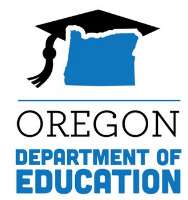 Плановые показатели штата (SPP)Информационный листокПоказатель B4A: временное отстранение или исключениеПлановые показатели штата (SPP)Информационный листокПоказатель B4A: временное отстранение или исключениеПлановые показатели штата (SPP)Информационный листокПоказатель B4A: временное отстранение или исключениеПлановые показатели штата (SPP)Информационный листокПоказатель B4A: временное отстранение или исключениеГод2016201420152016201720182019Цель ≥База7,20%6,70%68,65%68,15%67,65%62,00%Данные62,96%13,71%8,63%62,96%66,67%53,13%67,74%Год202020212022202320242025Цели 4А ≤62,00%62,00%61,75%61,50%61,25%61,00%Год202020212022202320242025Цели 4А ≤62,00%62,00%61,50%61,25%61,00%60,50%